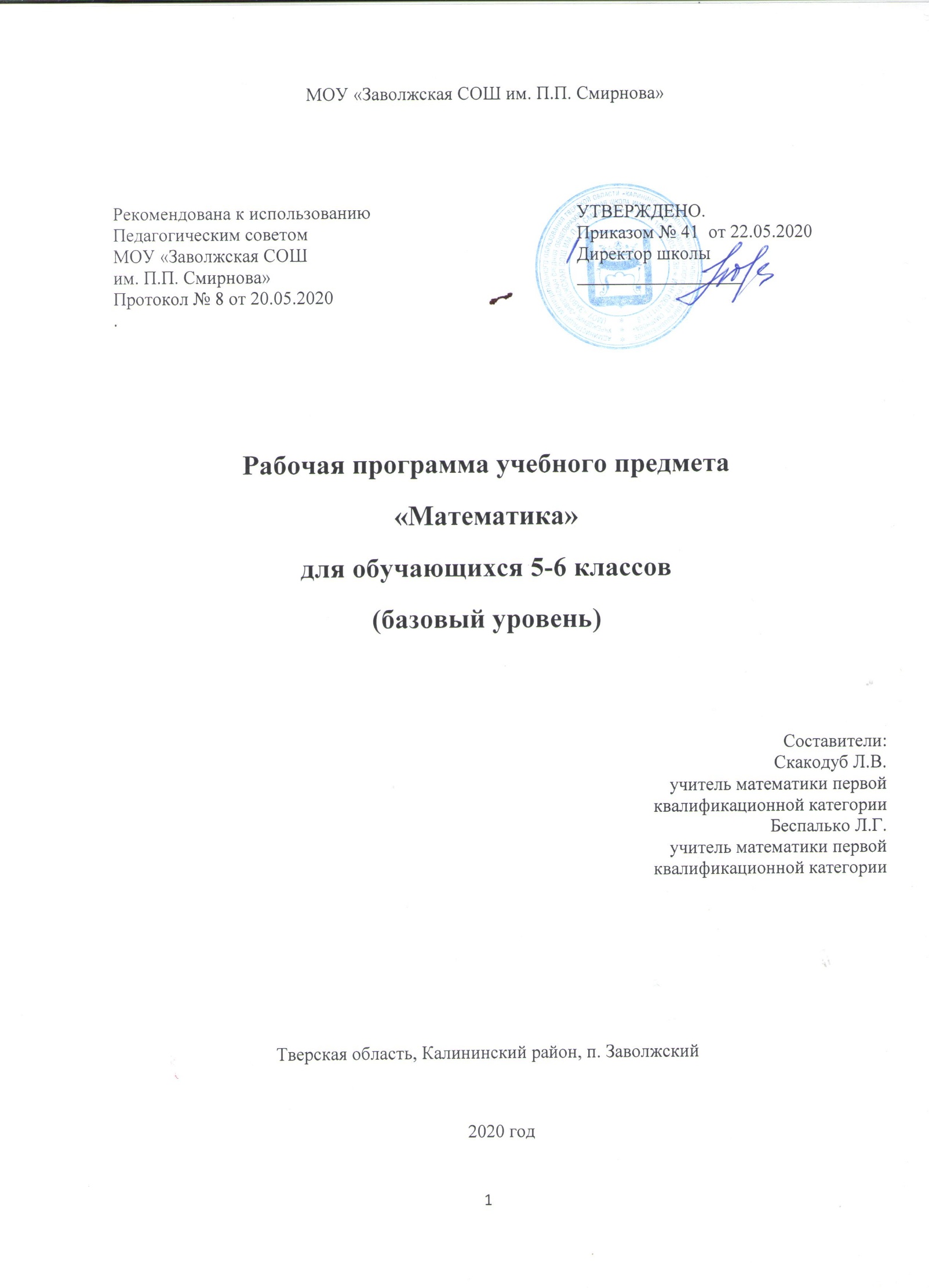 I.Планируемые результаты освоения учебного предмета    «Математика». Рабочая программа учебного курса по математике в 5-6 классах составлена на основе программы автора Никольского С.М.Личностные результаты:у обучающихся будут сформированы:ответственное отношение к учению;готовность и способность обучающихся к саморазвитию и самообразованию на основе мотивации к обучению и познанию;умение ясно, точно, грамотно излагать свои мысли в устной и письменной речи, понимать смысл поставленной задачи, выстраивать аргументацию, приводить примеры и контрпримеры;начальные навыки адаптации в динамично изменяющемся мире;экологическая культура: ценностное отношение к природному миру, готовность следовать нормам природоохранного, здоровьесберегающего поведения;формирование способности к эмоциональному восприятию математических объектов, задач, решений, рассуждений;умение контролировать процесс и результат учебной математической деятельности;у обучающихся могут быть сформированы:первоначальные представления о математической науке как сфере человеческой деятельности, об этапах её развития, о её значимости для развития цивилизации;коммуникативная компетентность в общении и сотрудничестве со сверстниками в образовательной, учебно-исследовательской, творческой и других видах деятельности;критичность мышления, умение распознавать логически некорректные высказывания, отличать гипотезу от факта;креативность мышления, инициативы, находчивости, активности при решении арифметических задач.Метапредметные результаты:Регулятивные                      учащиеся научатся:формулировать и удерживать учебную задачу;выбирать действия в соответствии с поставленной задачей и условиями реализации;планировать пути достижения целей, осознанно выбирать наиболее эффективные способы решения учебных и познавательных задач;предвидеть уровень усвоения знаний, его временных характеристик;составлять план и последовательность действий;осуществлять контроль по образцу и вносить необходимые коррективы;адекватно оценивать правильность или ошибочность выполнения учебной задачи, её объективную трудность и собственные возможности её решения;сличать способ действия и его результат с заданным эталоном с целью обнаружения отклонений и отличий от эталона;учащиеся получат возможность научиться:определять последовательность промежуточных целей и соответствующих им действий с учётом конечного результата;предвидеть возможности получения конкретного результата при решении задач;осуществлять констатирующий и прогнозирующий контроль по результату и по способу действия;выделять и формулировать то, что усвоено и что нужно усвоить, определять качество и уровень усвоения;концентрировать волю для преодоления интеллектуальных затруднений и физических препятствий;Познавательныеучащиеся научатся:самостоятельно выделять и формулировать познавательную цель;использовать общие приёмы решения задач;применять правила и пользоваться инструкциями и освоенными закономерностями;осуществлять смысловое чтение;создавать, применять и преобразовывать знаково-символические средства, модели и схемы для решения задач;самостоятельно ставить цели, выбирать и создавать алгоритмы для решения учебных математических проблем;понимать сущность алгоритмических предписаний и уметь действовать и соответствии с предложенным алгоритмом;понимать и использовать математические средства наглядности (рисунки, чертежи, схемы и др.) для иллюстрации, интерпретации, аргументации;находить в различных источниках информацию, необходимую для решения математических проблем, и представлять её в понятной форме; принимать решит, в условиях неполной и избыточной, точной и вероятностной информации;учащиеся получат возможность научиться:устанавливать причинно-следственные связи; строить логические рассуждении, умозаключения (индуктивные, дедуктивные и по аналогии) и выводы;формировать учебную и общепользовательскую компетентности в области использования информационно-коммуникационных технологий (ИКГ-компетентности);видеть математическую задачу в других дисциплинах, в окружающей жизни;выдвигать гипотезы при решении учебных задач и понимать необходимость их проверки;планировать и осуществлять деятельность, направленную на решение задач исследовательского характера;выбирать наиболее рациональные и эффективные способы решения задач;интерпретировать информации (структурировать, переводить сплошной текст
в таблицу, презентовать полученную информацию, в том числе с помощью ИКТ);оценивать информацию (критическая оценка, оценка достоверности);устанавливать причинно-следственные связи, выстраивать рассуждения, обобщения;Коммуникативныеучащиеся научатся:организовывать учебное сотрудничество и совместную деятельность с учителем и сверстниками: определять цели, распределять функции и роли участников;взаимодействовать и находить общие способы работы; работать в группе: находить общее решение и разрешать конфликты на основе согласования позиций и учёта интересов; слушать партнёра; формулировать, аргументировать и отстаивать своё мнение;прогнозировать возникновение конфликтов при наличии разных точек зрения;разрешать конфликты на основе учёта интересов и позиций всех участников;координировать и принимать различные позиции во взаимодействии;аргументировать свою позицию и координировать её с позициями партнеров в сотрудничестве при выработке общего решения в совместной деятельности.Предметные:учащиеся научатся:работать с математическим текстом (структурирование, извлечение необходимой информации), точно и грамотно выражать свои мысли в устной и письменной речи, применяя математическую терминологию и символику, использовать различные языки математики (словесный, символический, графический), обосновывать суждения, проводить классификацию;владеть базовым понятийным аппаратом: иметь представление о числе, дроби, об основных геометрических объектах (точка, прямая, ломаная, угол, многоугольник, многогранник, круг, окружность);выполнять арифметические преобразования, применять их для решения учебных математических задач;пользоваться изученными математическими формулами;самостоятельно приобретать и применять знания в различных ситуациях для решения несложных практических задач, в том числе с использованием при необходимости справочных материалов, калькулятора и компьютера;пользоваться предметным указателем энциклопедий и справочником дни
' нахождения информации;знать основные способы представления и анализа статистических данных, уметь решать задачи с помощью перебора возможных вариантов;учащиеся получат возможность научиться:выполнять арифметические преобразования выражений, применять их для
решения учебных математических задач и задач, возникающих в смежных учебных
предметах;применять изученные понятия, результаты и методы при решении задач различных разделов курса, в том числе задач, не сводящихся к непосредственному применению известных алгоритмов;самостоятельно действовать в ситуации неопределённости при решении актуальных для них проблем, а также самостоятельно интерпретировать результаты решения задач с учетом ограничений, связанных с реальными свойствами рассматриваемых процессов и явлений.II. Содержание учебного предмета «Математика»Натуральные числа и нульНатуральный ряд чисел и его свойстваНатуральное число, множество натуральных чисел и его свойства, изображение натуральных чисел точками на числовой прямой. Использование свойств натуральных чисел при решении задач. Запись и чтение натуральных чиселРазличие между цифрой и числом. Позиционная запись натурального числа, поместное значение цифры, разряды и классы, соотношение между двумя соседними разрядными единицами, чтение и запись натуральных чисел.Округление натуральных чиселНеобходимость округления. Правило округления натуральных чисел.Сравнение натуральных чисел, сравнение с числом 0Понятие о сравнении чисел, сравнение натуральных чисел друг с другом и с нулём, математическая запись сравнений, способы сравнения чисел.Действия с натуральными числамиСложение и вычитание, компоненты сложения и вычитания, связь между ними, нахождение суммы и разности, изменение суммы и разности при изменении компонентов сложения и вычитания.Умножение и деление, компоненты умножения и деления, связь между ними, умножение и сложение в столбик, деление уголком, проверка результата с помощью прикидки и обратного действия.Переместительный и сочетательный законы сложения и умножения, распределительный закон умножения относительно сложения, обоснование алгоритмов выполнения арифметических  действий.Степень с натуральным показателемЗапись числа в виде суммы разрядных слагаемых, порядок выполнения действий в выражениях, содержащих степень, вычисление значений выражений, содержащих степень.Числовые выраженияЧисловое выражение и его значение, порядок выполнения действий.Деление с остаткомДеление с остатком на множестве натуральных чисел, свойства деления с остатком. Практические задачи на деление с остатком. Свойства и признаки делимостиСвойство делимости суммы (разности) на число. Признаки делимости на 2, 3, 5, 9, 10. Признаки делимости на 4, 6, 8, 11. Доказательство признаков делимости. Решение практических задач с применением признаков делимости. Разложение числа на простые множителиПростые и составные числа, решето Эратосфена. Разложение натурального числа на множители, разложение на простые множители. Количество делителей числа, алгоритм разложения числа на простые множители, основная теорема арифметики.Алгебраические выраженияИспользование букв для обозначения чисел, вычисление значения алгебраического выражения, применение алгебраических выражений для записи свойств арифметических действий, преобразование алгебраических выражений. Делители и кратныеДелитель и его свойства, общий делитель двух и более чисел, наибольший общий делитель, взаимно простые числа, нахождение наибольшего общего делителя. Кратное и его свойства, общее кратное двух и более чисел, наименьшее общее кратное, способы нахождения наименьшего общего кратного.ДробиОбыкновенные дробиДоля, часть, дробное число, дробь. Дробное число как результат деления. Правильные и неправильные дроби, смешанная дробь (смешанное число).Запись натурального числа в виде дроби с заданным знаменателем, преобразование смешанной дроби в неправильную дробь и наоборот.Приведение дробей к общему знаменателю. Сравнение обыкновенных дробей. Сложение и вычитание обыкновенных дробей. Умножение и деление обыкновенных дробей. Арифметические действия со смешанными дробями. Арифметические действия с дробными числами.	Способы рационализации вычислений и их применение при выполнении действий.Десятичные дробиЦелая и дробная части десятичной дроби. Преобразование десятичных дробей в обыкновенные. Сравнение десятичных дробей. Сложение и вычитание десятичных дробей. Округление десятичных дробей. Умножение и деление десятичных дробей. Преобразование обыкновенных дробей в десятичные дроби. Конечные и бесконечные десятичные дроби. Отношение двух чиселМасштаб на плане и карте. Пропорции. Свойства пропорций, применение пропорций и отношений при решении задач.Среднее арифметическое чиселСреднее арифметическое двух чисел. Изображение среднего арифметического двух чисел на числовой прямой. Решение практических задач с применением среднего арифметического. Среднее арифметическое нескольких чисел.ПроцентыПонятие процента. Вычисление процентов от числа и числа по известному проценту, выражение отношения в процентах. Решение несложных практических задач с процентами. ДиаграммыСтолбчатые и круговые диаграммы. Извлечение информации из диаграмм. Изображение диаграмм по числовым данным.Рациональные числаПоложительные и отрицательные числаИзображение чисел на числовой (координатной) прямой. Сравнение чисел. Модуль числа, геометрическая интерпретация модуля числа. Действия с положительными и отрицательными числами. Множество целых чисел. Понятие о рациональном числе. Первичное представление о множестве рациональных чисел. Действия с рациональными числами.Решение текстовых задачЕдиницы измерений: длины, площади, объёма, массы, времени, скорости. Зависимости между единицами измерения каждой величины. Зависимости между величинами: скорость, время, расстояние; производительность, время, работа; цена, количество, стоимость.Задачи на все арифметические действияРешение текстовых задач арифметическим способом. Использование таблиц, схем, чертежей, других средств представления данных при решении задачи.Задачи на движение, работу и покупкиРешение несложных задач на движение в противоположных направлениях, в одном направлении, движение по реке по течению и против течения. Решение задач на совместную работу. Применение дробей при решении задач. Задачи на части, доли, процентыРешение задач на нахождение части числа и числа по его части. Решение задач на проценты и доли. Применение пропорций при решении задач.Логические задачиРешение несложных логических задач. Решение логических задач с помощью графов, таблиц. Основные методы решения текстовых задач: арифметический, перебор вариантов.Наглядная геометрияФигуры в окружающем мире. Наглядные представления о фигурах на плоскости: прямая, отрезок, луч, угол, ломаная, многоугольник, окружность, круг. Четырехугольник, прямоугольник, квадрат. Треугольник, виды треугольников. Правильные многоугольники. Изображение основных геометрических фигур. Взаимное расположение двух прямых, двух окружностей, прямой и окружности. Длина отрезка, ломаной. Единицы измерения длины. Построение отрезка заданной длины. Виды углов. Градусная мера угла. Измерение и построение углов с помощью транспортира.Периметр многоугольника. Понятие площади фигуры; единицы измерения площади. Площадь прямоугольника, квадрата. Приближенное измерение площади фигур на клетчатой бумаге. Равновеликие фигуры.Наглядные представления о пространственных фигурах: куб, параллелепипед, призма, пирамида, шар, сфера, конус, цилиндр. Изображение пространственных фигур. Примеры сечений. Многогранники. Правильные многогранники. Примеры разверток многогранников, цилиндра и конуса. Понятие объема; единицы объема. Объем прямоугольного параллелепипеда, куба.Понятие о равенстве фигур. Центральная, осевая и зеркальная симметрии. Изображение симметричных фигур. Решение практических задач с применением простейших свойств фигур.История математикиПоявление цифр, букв, иероглифов в процессе счёта и распределения продуктов на Древнем Ближнем Востоке. Связь с Неолитической революцией. Рождение шестидесятеричной системы счисления. Появление десятичной записи чисел.Рождение и развитие арифметики натуральных чисел. НОК, НОД, простые числа. Решето Эратосфена.  Появление нуля и отрицательных чисел в математике древности. Роль Диофанта. Почему ? Дроби в Вавилоне, Египте, Риме. Открытие десятичных дробей. Старинные системы мер. Десятичные дроби и метрическая система мер.  Л. Магницкий.Итоговое повторение.III. Тематическое планирование учебного курса «Математика»6 классНомер урокаТема урокаПримечаниеГлава 1. Натуральные числа и нуль 46 часовРяд натуральных чиселДесятичная система записи натуральных чиселДесятичная система записи натуральных чиселСравнение натуральных чиселСравнение натуральных чисел. Повторение.К.р. №1.(Входная к.р.).Сложение. Законы сложенияСложение. Законы сложенияВычитаниеВычитание. Решение текстовых задач с помощью сложения и вычитанияРешение текстовых задач с помощью сложения и вычитанияУмножение. Законы умноженияУмножение. Законы умноженияУмножение. Законы умноженияРаспределительный закон. Распределительный закон. Сложение и вычитание столбикомСложение и вычитание столбикомК.р. № 2 «Сложение, вычитание и умножение  натуральных чисел»Работа над ошибками.Умножение чисел столбикомУмножение чисел столбикомУмножение чисел столбикомСтепень с натуральным показателемСтепень с натуральным показателемДеление нацелоДеление нацелоДеление нацелоРешение текстовых задач с помощью умножения и деления. Решение текстовых задач с помощью умножения и деленияЗадачи «на части»Задачи «на части»Задачи «на части». Деление с остаткомДеление с остаткомЧисловые выраженияЧисловые выраженияНахождение двух чисел по их сумме и разностиНахождение двух чисел по их сумме и разностиНахождение двух чисел по их сумме и разности. К.р.№ 3 « Умножение и деление натуральных чисел»Работа над ошибками.Исторические сведения Занимательные задачиГлава 2. Измерение величин 30 часовПрямая. Луч. ОтрезокПрямая. Луч. ОтрезокИзмерение отрезковМетрические единицы длиныМетрические единицы длины. Представление натуральных чисел на координатном лучеПредставление натуральных чисел на координатном лучеК.р.№ 4 «Представление натуральных чисел на координатном луче»Работа над ошибками.Окружность и круг. Сфера и шарУглы. Измерение угловУглы. Измерение угловТреугольники Треугольники ЧетырехугольникиЧетырехугольники. Площадь прямоугольника. Единицы площадиПлощадь прямоугольника. Единицы площадиПрямоугольный параллелепипедОбъем прямоугольного параллелепипеда. Единицы объема. Объем прямоугольного параллелепипеда. Единицы объема.Единицы массы Единицы времени. Задачи на движение Задачи на движение Задачи на движение.К.р.№ 5 «Площадь прямоугольника. Единицы площади»Работа над ошибками.Многоугольники.Исторические сведения. Занимательные задачиГлава 3. Делимость натуральных чисел. 19 часовСвойства делимостиСвойства делимостиПризнаки делимостиПризнаки делимостиПризнаки делимостиПростые и составные числаПростые и составные числаДелители натурального числаДелители натурального числаНаибольший общий делительНаибольший общий делительНаибольший общий делительНаименьшее общее кратноеНаименьшее общее кратное. Наименьшее общее кратноеК.р. № 6«Делимость натуральных чисел»Работа над ошибками.Исторические сведения Занимательные задачиГлава 4. Обыкновенные дроби.65 часовПонятие дробиРавенство дробейРавенство дробейРавенство дробейЗадачи на дроби Задачи на дроби Задачи на дроби Задачи на дроби Приведение дробей к общему знаменателюПриведение дробей к общему знаменателюПриведение дробей к общему знаменателю Сравнение дробейСравнение дробейСравнение дробей. Сложение дробейСложение дробейСложение дробейЗаконы сложения Законы сложения Законы сложения Законы сложения Вычитание дробейВычитание дробейВычитание дробей.Вычитание дробейК.р.№ 7 «Сложение и вычитание обыкновенных дробей»Работа над ошибками.Умножение дробейУмножение дробейУмножение дробейЗаконы умноженияЗаконы умноженияДеление дробейДеление дробейДеление дробей. Деление дробейНахождение части целого и целого по его частиНахождение части целого и целого по его части..К.р. № 8 «Умножение и деление обыкновенных дробей»Работа над ошибками.Задачи на совместную работуЗадачи на совместную работу. Задачи на совместную работу. Понятие смешанной дробиПонятие смешанной дробиСложение смешанных дробейСложение смешанных дробейСложение смешанных дробейВычитание смешанных дробейВычитание смешанных дробейВычитание смешанных дробей.Умножение и деление смешанных дробейУмножение и деление смешанных дробейУмножение и деление смешанных дробейУмножение и деление смешанных дробей. К.р. № 9 «Действия со смешанными дробями»Работа над ошибками.Итоговое повторение ( 10 часов)Повторение. Понятие дробиПовторение. Понятие дробиПовторение. Сравнение дробейПовторение. Сложение дробейПовторение. Умножение дробейПовторение. Деление дробейПовторение. Понятие смешанной дробиПовторение. Действия со смешанными дробями.Представление дробей на координатном луче Представление дробей на координатном лучеПредставление дробей на координатном луче. Среднее арифметическое.Представление дробей на координатном луче. Площадь прямоугольника. Объем прямоугольного параллелепипедаПлощадь прямоугольника. Объем прямоугольного параллелепипедаСложные задачи на движение по рекеИсторические сведения Занимательные задачиНомер урокаТема урока№ пунктаПримечания.I триместр Повторение курса 5 класса (6 часов)ПовторениеПовторениеПовторениеПовторениеК.Р.№1. ВходнаяРабота над ошибкамиГлава 1. Отношения, пропорции, проценты 25 часовОтношение чисел и величин1.1Отношение чисел и величин1.1Масштаб 1.2Масштаб.1.2Деление числа в данном отношении1.3Деление числа в данном отношении1.3Деление числа в данном отношении. 1.3Пропорции 1.4Пропорции 1.4Пропорции 1.4Прямая и обратная пропорциональность1.4Прямая и обратная пропорциональность1.5Прямая и обратная пропорциональность1.5Контрольная работа № 2 «Отношения и пропорции»Работа над ошибкамиПонятие о проценте1.6Понятие о проценте1.6Задачи на проценты1.7Задачи на проценты1.7Задачи на проценты. 1.7Круговые диаграммы1.8Круговые диаграммы1.8Контрольная работа № 3 «Проценты»Работа над ошибкамиЗанимательные задачи. Исторические сведенияГлава 2. Целые числа 34 часаОтрицательные целые числа2.1Отрицательные целые числа2.1Противоположные числа. Модуль числа2.2Противоположные числа. Модуль числа2.2Сравнение целых чисел2.3Сравнение целых чисел. 2.3Сложение целых чисел2.4Сложение целых чисел2.4Сложение целых чисел2.4Сложение целых чисел2.4Законы сложения целых чисел2.5Законы сложения целых чисел2.5Разность целых чисел2.6Разность целых чисел2.6Разность целых чисел2.6Разность целых чисел2.6Разность целых чисел. 2.6Произведение целых чисел2.7Произведение целых чисел2.7Произведение целых чисел2.7Частное целых чисел2.8Частное целых чисел2.8Частное целых чисел2.8Распределительный закон2.9Распределительный закон2.9Раскрытие скобок и заключение в скобки2.10Раскрытие скобок и заключение в скобки. 2.10Действия с суммами нескольких слагаемых2.11Действия с суммами нескольких слагаемых. 2.11II  триместр Представление целых чисел на координатной оси2.12Представление целых чисел на координатной оси. 2.12Контрольная работа №4 «Целые числа»Работа над ошибкамиЗанимательные задачи. Исторические сведенияГлава 3. Рациональные числа 38 часовОтрицательные дроби3.1Отрицательные дроби3.1Рациональные числа3.2Рациональные числа. 3.2Сравнение рациональных чисел3.3Сравнение рациональных чисел3.3Сложение и вычитание дробей3.4Сложение и вычитание дробей. 3.4Сложение и вычитание дробей3.4Сложение и вычитание дробей. 3.4Умножение и деление дробей3.5Умножение и деление дробей. 3.5Умножение и деление дробей3.5Умножение и деление дробей. 3.5Законы сложения и умножения 3.6Законы сложения и умножения 3.6Законы сложения и умножения 3.6Контрольная работа № 5 «Рациональные числа»Работа над ошибкамиСмешанные дроби произвольного знака3.7Смешанные дроби произвольного знака. 3.7Смешанные дроби произвольного знака3.7Смешанные дроби произвольного знака3.7Смешанные дроби произвольного знака. 3.7Изображение рациональных чисел на координатной оси3.8Изображение рациональных чисел на координатной оси3.8Изображение рациональных чисел на координатной оси.3.8Уравнения3.9Уравнения3.9Уравнения3.9Уравнения. 3.9Решение задач с помощью уравнений. 3.10Решение задач с помощью уравнений3.10Решение задач с помощью уравнений3.10Решение задач с помощью уравнений3.10Контрольная работа № 6 «Рациональные числа»Работа над ошибкамиЗанимательные задачи. Исторические сведенияГлава 4. Десятичные дроби 34 часаПонятие положительной десятичной дроби4.1Понятие положительной десятичной дроби4.1Сравнение положительных десятичных дробей4.2Сравнение положительных десятичных дробей. 4.2Сложение и вычитание десятичных дробей4.3Сложение и вычитание десятичных дробей4.3Сложение и вычитание десятичных дробей4.3III триместрСложение и вычитание десятичных дробей. 4.3Перенос запятой в положительной десятичной дроби4.4Перенос запятой в положительной десятичной дроби4.4Умножение положительных десятичных дробей4.5Умножение положительных десятичных дробей4.5Умножение положительных десятичных дробей4.5Умножение положительных десятичных дробей. 4.5Деление положительных десятичных дробей4.6Деление положительных десятичных дробей4.6Деление положительных десятичных дробей. 4.6Деление положительных десятичных дробей4.6Контрольная работа № 7 «Десятичные дроби»Работа над ошибкамиДесятичные дроби и проценты4.7Десятичные дроби и проценты4.7Десятичные дроби и проценты. Сложные задачи на проценты4.8Десятичные дроби любого знака4.9Десятичные дроби любого знака. 4.9Приближение десятичных дробей4.10Приближение десятичных дробей4.10Приближение десятичных дробей4.10Приближение суммы, разности, произведения и частного двух чисел4.11Приближение суммы, разности, произведения и частного двух чисел. 4.11Приближение суммы, разности, произведения и частного двух чисел4.11Контрольная работа №8 «Десятичные дроби»Работа над ошибкамиЗанимательные задачи. Исторические сведенияГлава 5. Обыкновенные и десятичные дроби 21 часРазложение положительной обыкновенной дроби в конечную десятичную дробь5.1Разложение положительной обыкновенной дроби в конечную десятичную дробь5.1Бесконечные периодические десятичные дроби5.2Бесконечные периодические десятичные дроби5.2Непериодические бесконечные десятичные дроби5.4Непериодические бесконечные десятичные дроби5.4Длина отрезка5.6Длина отрезка5.6Длина окружности. Площадь круга5.7Длина окружности. Площадь круга5.7Контрольная работа №9 «Обыкновенные и десятичные дроби»Работа над ошибкамиПовторение 7 часовПовторение курса за 5-6 классПовторение курса за 5-6 классПовторение курса за 5-6 классПовторение курса за 5-6 классПовторение курса за 5-6 классИтоговая  контрольная работа № 10 Работа над ошибкамиКоординатная ось5.8Координатная ось5.8Координатная ось5.8Декартовая система координат на плоскости5.9Декартовая система координат на плоскости5.9Декартовая система координат на плоскости5.9Столбчатые диаграммы и графики5.10Столбчатые диаграммы и графики5.10Занимательные задачи. Исторические с веденияПовторение 5 часовПовторение за 5-6 классыПовторение за 5-6 классыПовторение за 5-6 классыПовторение за 5-6 классыПовторение за 5-6 классы